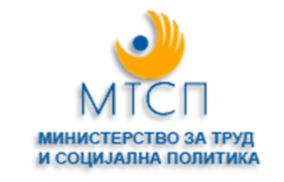 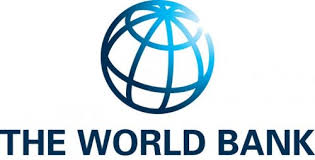 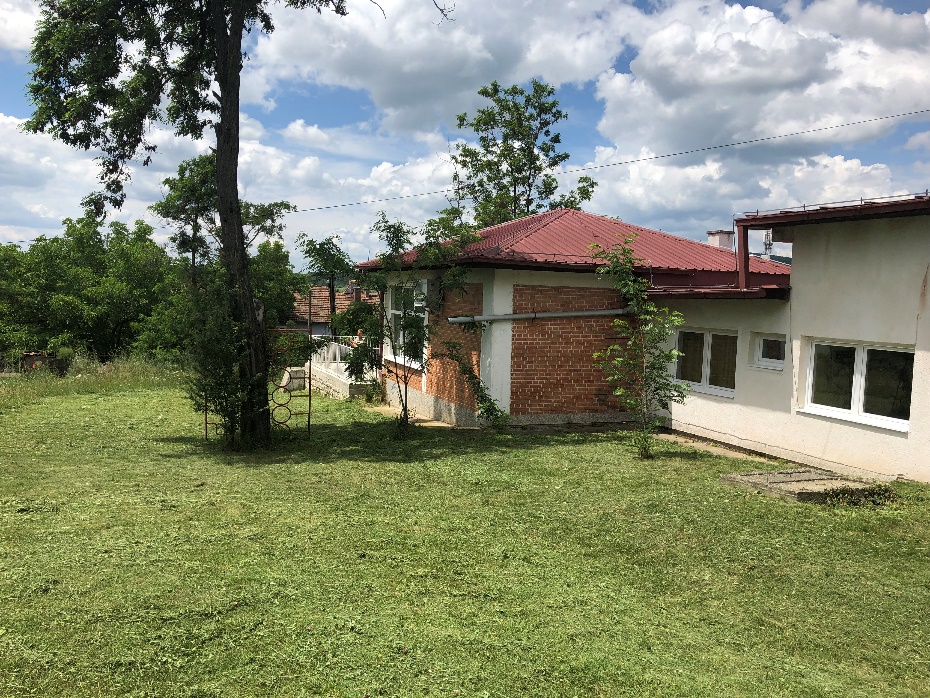 Prepared by:Slavjanka Pejchinovska-Andonova, MSc, Environmental Engineer Environmental and Social (E&S) Specialist  ABBREVIATIONSIntroductionThe conditions in the existing preschool institutions in the Republic of North Macedonia do not meet the requirements for proper childcare and are facing with lack of space for accommodation of children. For realization of a project for improving the access to Early Childhood Education and Care services () and to social benefits and services, the Ministry of Labor and Social Policy of the Republic of North Macedonia intends to receive a loan from the International Bank for Reconstruction and Development (IBRD).The aim of the loan is implementation of the Social Services Improvement Project (Project) which will provide renovation/adaptation of the existing kindergartens and schools, but also the construction of new ones in order to ensure more access to early childhood education.Project Description and planned activitiesMunicipality of Probistip is an urban municipality in the eastern region of Republic of North Macedonia with a population of 14.558 inhabitants. Municipal administrative center is city of Probistip.The total area of the parcel is 8022 m2, the existing kindergarten takes up an area of 671 m2 and with the reconstruction the area will increase for 487 m2, with a total area of 1158 m2. The construction percentage will be 14,44%. The reconstruction of the kindergarten will be performed on the south-east side of the parcel. The planned project activities will be performed in three phases:Preparatory activities:Clearing up of the reconstruction site and transport of construction waste (911 m2) and soil waste (790 m2) to a landfillDislocation of existing installations on the parcelReconstruction of the kindergarten:New reinforced concrete structureInstallation of new wall, floor and roof insulationInstallation of new three glass layer PVC windows and doorsNew roof and rain guttersOperational phase:Commissioning of the kindergarten and activities related to regular operation of the kindergartenThe existing kindergarten uses two oil boilers for heating, but they are in a very bad condition and are very inefficient, so the reconstructed kindergarten will change its heating system and will use a more efficient pellet boiler with Qk = 250 KW and a pellet reservoir of 550 l. The kindergarten is already connected to the existing water supply and sewage infrastructure.The maximum capacity of this kindergarten in the existing facility is 125 children in six educational groups. With implementation of this project, it will be provide additional accommodation of 70 children divided into following groups:homogeneous group - up to two years of 10 to 12 children (2 groups);educational group over two to four years of 18 to 20 children (1 group); andeducational group over four to six years of 20 to 25 children (1 group).Environmental CategoryFor addressing the potential environmental and social concerns of the Project the Environmental and Social Management Framework (ESMF) was prepared (as part of the “Improving social services” of the MLSP) in May 2018, by the Environmental and Social (E&S) Specialist which is in accordance with the requirements of the World Bank. The ESMF represents a tool for Assessment and Management of Environmental and Social Standards, which allows conducting of an in-depth analysis of the environmental and social issues.Preliminary screening according to the World Bank risk classification identifies 2 risk categories of the sub-projects: with substantial risk or with moderate risk for which different due diligence instruments need to be prepared.“Category B+” / projects with substantial risk requires site-specific ESMPs, which should include site-specific information with mitigation measures and monitoring plan.“Category B” /projects with moderate risk sub - projects require preparation of the ESMP Checklist by the sub-project proponent that identify potential environmental improvement opportunities and recommend measures for the prevention, minimization and mitigation of adverse environmental and social impacts.Sub project environmental screening table for SSIP ProjectPotential Environmental ImpactsFrom the implementation of the SSIP potential risks and impacts are expected to be temporary and/or reversible; low in magnitude and site-specific. These impacts are related to:dust nuisance and gaseous emissions, potential pollution of soil and water resources (accidental spillage of machine oil, lubricants, fuel, etc…),generation of different types of hazardous and non - hazardous waste,asbestos generation,noise, possible temporary disruption of current traffic circulation, traffic safety.Purpose of the Checklist ESMPESMP checklist will be used for the projects for renovation/adaptation of the existing kindergartens or schools premises for kindergarten purposes. In compliance with the World Bank safeguard requirements the checklist consists of three phases:1)	General identification and scoping phase, in which the renovation/adaptation of the kindergarten works that need to be carried out. At this stage according to the carried out works the potential negative/adverse impacts can be identified. The parts 1, 2 and 3 are drafted. The second part of the ESMP Checklist contains all of the typical activities and their relation with the typical environmental issues and appropriate mitigation measures. 2)	The second phase contains the project specifications and the bill of quantities for the renovation/adaptation works and other services related to the subproject. In this phase, the tender and the award of the works contracts and also the obligations defined in the Contract of the Contractor are defined. At the tendering stage the ESMP Checklist needs to be publicly submitted.3)	During the implementation phase the Contractor implements ESMP Checklists mitigation and monitoring, while environmental compliance (with ESMP Checklist and environmental and health and safety (H&S) regulation) and other qualitative criteria are implemented on the respective site and application checked/supervised by the site supervisor, which include the site supervisory engineer or supervisor of the project.During the renovation/adaptation phase of the project the mitigation and monitoring measures prescribed in the ESMP Checklists are implemented by the Contractor. The compliance of the environmental and qualitative criteria are examined by the supervisor i.e. engineer. The Contractor’s environmental compliance is proven through the monitoring and mitigation plan.Practical application of the ESMP Checklist will include the achievement of Part I for having and documenting all relevant site specifics. In the second part, the activities to be carried will be checked according to the envisaged activity type and in the third part the monitoring parameters (Part 3) will be identified and applied according to activities presented in Part 2.The whole ESMP Checklist filled in table for each of the type of work will be attached as integral part of bidding and work contracts and as analogue with all technical and commercial conditions which should be signed by the contracting parties.Application of the Checklist ESMPAfter completing the Environmental and Social Screening Checklist by the ESS Specialist it has been determined that, this project is classified as a “project with moderate risk”. The ESMP Checklist is used for projects that includes only renovation/adaptation of the existing kindergartens or premises for kindergarten purposes (improving the condition of the kindergartens – removing of asbestos where needed, etc.). The Checklist is divided in 4 parts: Introduction in which the project type is described, definition of the environmental category, and Checklist ESMP concept explained;Part 1 - Descriptive part of the project (“site passport”) location, project description, legislation and public consultation process is given; Part 2 - Analysis of the environmental and social aspects for every activity through yes/no questions followed by mitigation measures for each activity;  Part 3 - Plan for monitoring of the activities during the 3 phases: preparation, renovation/adaptation and operation.The ESMP Checklist for the renovation/adaptation works contains the environmental impacts and suitable mitigation measures in order to reduce to minimum the impacts on the environment (air, noise and water pollution). It also offers management practice for hazardous and non-hazardous wastes and measures for control of the discharged medium at the construction site. In the ESMP Checklist there are steps that need to be done if at the renovation site there are objects of significance i.e. historic buildings.Monitoring and reportingMonitoring of the proposed mitigation measures for environmental protection and OH&S will be performed by site supervisor or responsible person appointed by the Municipality including environmental and civil engineer that will supervise proper implementation of project activities (according the monitoring plan (part 3).In the table part of the document clear mitigation and monitoring measures are explained in detail with the purpose to be included in the works contracts.The mitigation measures for the project activities include the use of Personal Protective Equipment (PPE) by workers on site, air pollution prevention, amount of water used and discharged at the site, wastewater treatment, maintenance of the proper sanitary facilities for workers, waste collection of separate types (soil, metals, plastic, hazardous waste, e.g.  paint residues, asbestos, motor hydraulic oil), amounts of waste, proper organization of disposal pathways and facilities, or reuse and recycling wherever possible. In addition to Part 3, the site supervisors should check whether the contractor complies with the mitigation measures in Part 2.If there are non-compliances in the monitoring report penalties previously introduced in the contract will be issued. For extreme cases, a termination of the contract shall be contractually tied in.Is very important for providing continuous performance of the project activities and successful completion of overall project trough good communication between all involved stakeholders (Contractor, Supervisor, municipal staff, PIU from MLSP and other relevant persons from the Municipality of Probistip).ANNEX I: Checklist ESMP for the renovation/adaptation worksANNEX II: Site Description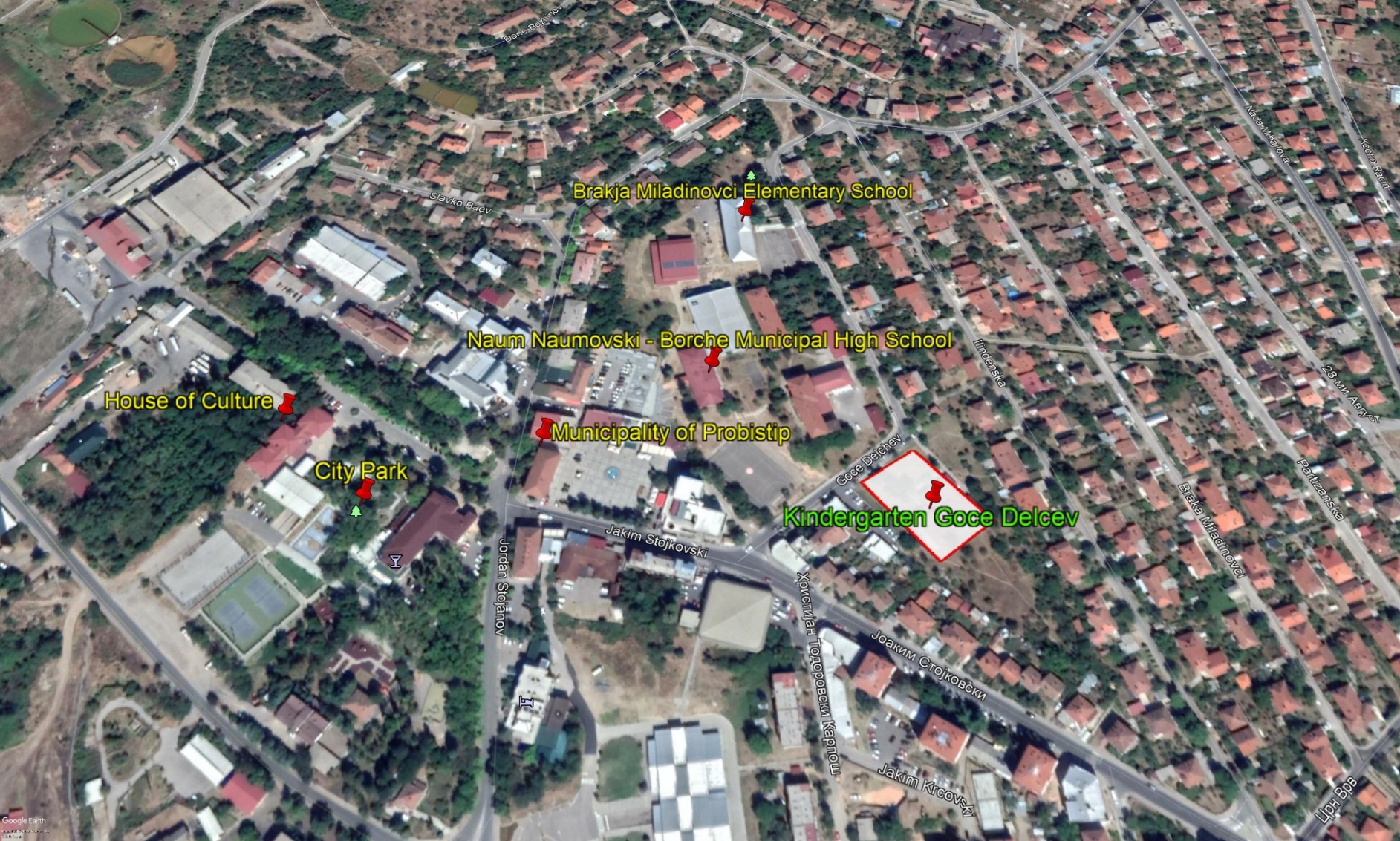 Figure 1 Micro location of the project area in Municipality of Probistip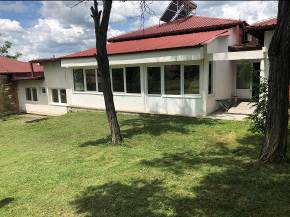 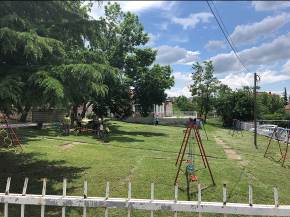 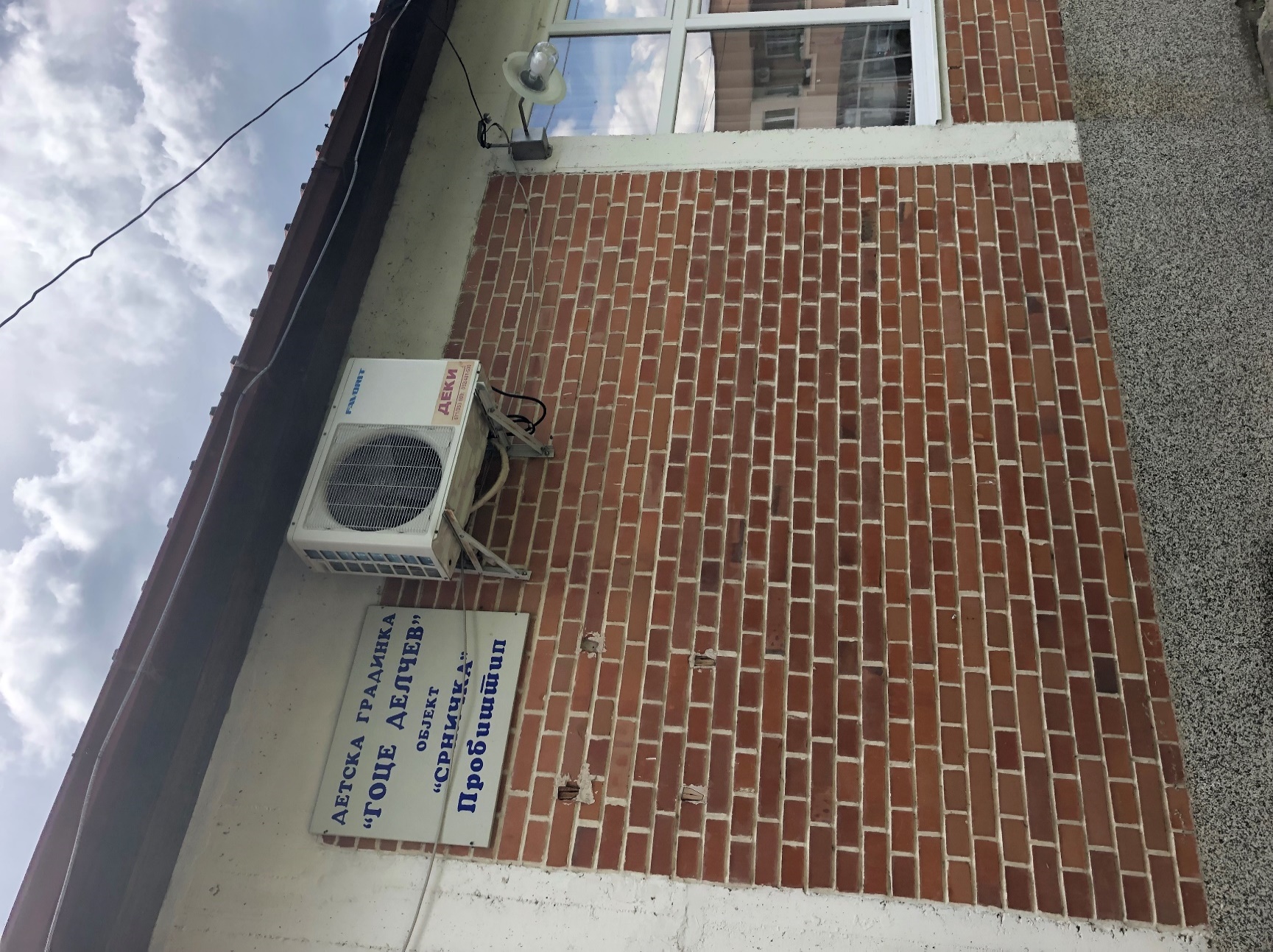 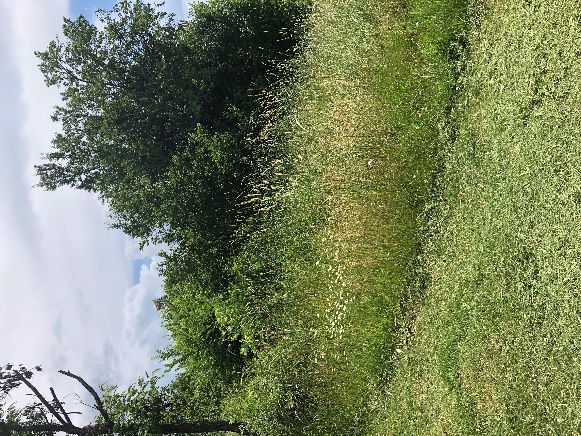 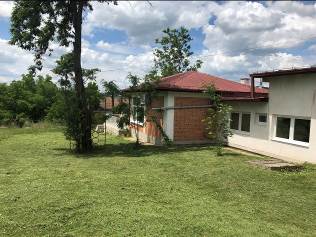 Figure 2 Current situation of the project location in Municipality of Probistip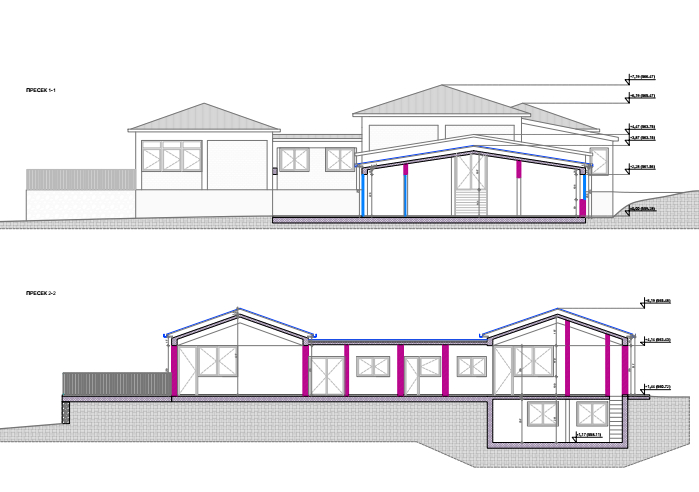 Figure 3 The exterior of the extended kindergartenE&SEnvironmental and Social ECECEarly Childhood Education and Care services ESMFEnvironmental and Social Management Framework ESMPEnvironmental and Social Management Plan ESSEnvironmental and Social StandardsEUEuropean UnionH&SHealth and SafetyIBRDInternational Bank for Reconstruction and Development MLSPMinistry of Labor and Social PolicyMSDSMaterial Safety Data Sheets OH&SOccupational Health and SafetyPIUProject Implementation UnitPPEPersonal Protective Equipment RMRepublic of MacedoniaSSIPSocial Services Implementation ProjectTypes project activities Environmental Assessment due diligence documents  requiredApplicable to:1Initial Limited Environmental and Social Impact Assessment (LESIA)New construction of a kindergarten (placement of new infrastructure, expected major/moderate environmental and social impacts, usage of hazardous materials, etc.)2ESMP ChecklistRenovation/adaptation of the existing kindergarten facilities/ school buildings (improving the condition of the functional characteristics of the facility: replacement of windows, demolition of walls, changing of floor, putting isolation, improving the façade, improving the way of heating/cooling, etc.)PART 1: INSTITUTIONAL & ADMINISTRATIVE PART 1: INSTITUTIONAL & ADMINISTRATIVE PART 1: INSTITUTIONAL & ADMINISTRATIVE PART 1: INSTITUTIONAL & ADMINISTRATIVE PART 1: INSTITUTIONAL & ADMINISTRATIVE PART 1: INSTITUTIONAL & ADMINISTRATIVE CountryRepublic of North MacedoniaRepublic of North MacedoniaRepublic of North MacedoniaRepublic of North MacedoniaRepublic of North MacedoniaSub-Project titleSocial safeguard Improvement Project, Republic of North MacedoniaSocial safeguard Improvement Project, Republic of North MacedoniaSocial safeguard Improvement Project, Republic of North MacedoniaSocial safeguard Improvement Project, Republic of North MacedoniaSocial safeguard Improvement Project, Republic of North MacedoniaScope of sub-project and particular activitiesExtension of the existing kindergarten “Goce Delcev” in Municipality of ProbistipExtension of the existing kindergarten “Goce Delcev” in Municipality of ProbistipExtension of the existing kindergarten “Goce Delcev” in Municipality of ProbistipExtension of the existing kindergarten “Goce Delcev” in Municipality of ProbistipExtension of the existing kindergarten “Goce Delcev” in Municipality of ProbistipInstitutional arrangements(Name and contacts)WB (Project Team Leader)Project ManagementProject ManagementLocal Counterpart and/or RecipientLocal Counterpart and/or RecipientInstitutional arrangements(Name and contacts)To be decidedTel: email:To be decidedTel:email:To be decidedTel:email:To be decidedTel:email:To be decidedTel:email:Implementation arrangements(Name and contacts)Safeguard SupervisionLocal Counterpart SupervisionLocal Counterpart SupervisionLocal Inspectorate SupervisionContactorImplementation arrangements(Name and contacts)To be decidedTel:email:To be decidedTel:email:To be decidedTel:email:To be decidedTel:email:To be decidedTel:email:Implementation arrangements(Name and contacts)Supervision** (Upon completion of the procedure, the name andcontact of the Supervising Engineer will be added to the fieldsbelow).Supervision** (Upon completion of the procedure, the name andcontact of the Supervising Engineer will be added to the fieldsbelow).Supervision** (Upon completion of the procedure, the name andcontact of the Supervising Engineer will be added to the fieldsbelow).Supervision** (Upon completion of the procedure, the name andcontact of the Supervising Engineer will be added to the fieldsbelow).Supervision** (Upon completion of the procedure, the name andcontact of the Supervising Engineer will be added to the fieldsbelow).Implementation arrangements(Name and contacts)Will be determined after completing the public procurement procedures for the sub-project need.Will be determined after completing the public procurement procedures for the sub-project need.Will be determined after completing the public procurement procedures for the sub-project need.Will be determined after completing the public procurement procedures for the sub-project need.Will be determined after completing the public procurement procedures for the sub-project need.SITE DESCRIPTIONSITE DESCRIPTIONSITE DESCRIPTIONSITE DESCRIPTIONSITE DESCRIPTIONSITE DESCRIPTIONName of siteThe already existing kindergarten “Goce Delcev” is located in Probistip, on “Goce Delcev” bb street, on the CP 1055/1 and CP 1055/3.The already existing kindergarten “Goce Delcev” is located in Probistip, on “Goce Delcev” bb street, on the CP 1055/1 and CP 1055/3.The already existing kindergarten “Goce Delcev” is located in Probistip, on “Goce Delcev” bb street, on the CP 1055/1 and CP 1055/3.The already existing kindergarten “Goce Delcev” is located in Probistip, on “Goce Delcev” bb street, on the CP 1055/1 and CP 1055/3.The already existing kindergarten “Goce Delcev” is located in Probistip, on “Goce Delcev” bb street, on the CP 1055/1 and CP 1055/3.Describe site location (geographic description)The extension of the existing kindergarten will be performed in Municipality of Probistip, in City of Probistip. The kindergarten is surrounded by “Goce Delcev” street to the west, residential houses to the north and south and green fields to the east. Elementary school “Brakja Miladinovci” is located 200 meters to the north, High School “Naum Naumovski – Borche” is located 150 meters to the north. The Probistip Municipality building is located 200 meters to the west, while the House of Culture and the City park are located 300 meters to the west.The extension of the existing kindergarten will be performed in Municipality of Probistip, in City of Probistip. The kindergarten is surrounded by “Goce Delcev” street to the west, residential houses to the north and south and green fields to the east. Elementary school “Brakja Miladinovci” is located 200 meters to the north, High School “Naum Naumovski – Borche” is located 150 meters to the north. The Probistip Municipality building is located 200 meters to the west, while the House of Culture and the City park are located 300 meters to the west.Annex 1: Site information (figure from the site) [x]Y [] NAnnex 1: Site information (figure from the site) [x]Y [] NAnnex 1: Site information (figure from the site) [x]Y [] NWho owns the land?Republic of North MacedoniaRepublic of North MacedoniaAnnex 1: Site information (figure from the site) [x]Y [] NAnnex 1: Site information (figure from the site) [x]Y [] NAnnex 1: Site information (figure from the site) [x]Y [] NGeographic descriptionCountry: RNMRegion: East planning regionMunicipality: ProbistipSettlement: Probistip   Country: RNMRegion: East planning regionMunicipality: ProbistipSettlement: Probistip   Annex 1: Site information (figure from the site) [x]Y [] NAnnex 1: Site information (figure from the site) [x]Y [] NAnnex 1: Site information (figure from the site) [x]Y [] NLEGISLATIONLEGISLATIONLEGISLATIONLEGISLATIONLEGISLATIONLEGISLATIONIdentify national &local legislation & permits that apply to sub-project activity(s)Law on Environment (Official Gazette No.53/05,81/05,24/07,159/08, 83/2009, 124/2010, 51/2011, 123/12, 93/13, 163/13, 42/14, 44/15 129/15, 192/15, 39/16, 99/18);Law on Waters (Official Gazette No. 87/08, 6 / 09, 161/09, 83/10, 51/11, 44/12, 163/13);Law on Waste (Official Gazette No. 68/04, 71/04, 107/07, 102/08, 134/08, 124/10 and 51/11, 123/12, 147/13, 163/13, 146/15, 192/15);List of Waste Types (Official Gazette No. 100/05);Law on Nature Protection (Official Gazette No. 67/06, 16/06, 84/07, 59/12, 13/13, 163/13, 146/15);Law on Noise Protection (“ Official Gazette No. 79/07, 124/10, 47/11, 163/13, 146/15);Law on Chemicals (Official Gazette of the Republic of Macedonia No. 145/10, 53/11, 164/13, 116/15 and 149/15);Law on Ambient Air Quality (Official Gazette No. 67/04 with amendments Nos. 92/07, 35/10, 47/11, 59/12, 163/13, 10/15, 146/15); Law on Protection of Cultural Heritage (Official Gazette No. 20/04, 115/07, 18/11, 148/11, 23/13, 137/13, 164/13, 38/14, 44/14);Law on Occupational Health and Safety (Official Gazette No. 92/07, 98/10, 93/11, 136/11, 60/12, 23/13, 25/13, 164/13);Law for Health Protection (Official Gazette No. 07/07, 44/11, 145/12, 87/13);Law on Access to Public Information (Official Gazette of RM no. 13/06, 86/08, 06/10, 42/14, 148/15, 55/16);Law on Traffic Safety (Official Gazette of RM no. 169/15, 55/16);Law on the Protection of Children (Official Gazette of the RM ”No. 23/13, 12/14, 44/14, 144/14, 10/15, 25/15, 150/15, 192/15, 27/16, 163/17, 21/18 and 198 /18);Rulebook on standards and norms for performing activities of child care institutions (Official Gazette of the RM No. 28/14, 40/14, 136/14, 71/15 and 170/16).Law on Environment (Official Gazette No.53/05,81/05,24/07,159/08, 83/2009, 124/2010, 51/2011, 123/12, 93/13, 163/13, 42/14, 44/15 129/15, 192/15, 39/16, 99/18);Law on Waters (Official Gazette No. 87/08, 6 / 09, 161/09, 83/10, 51/11, 44/12, 163/13);Law on Waste (Official Gazette No. 68/04, 71/04, 107/07, 102/08, 134/08, 124/10 and 51/11, 123/12, 147/13, 163/13, 146/15, 192/15);List of Waste Types (Official Gazette No. 100/05);Law on Nature Protection (Official Gazette No. 67/06, 16/06, 84/07, 59/12, 13/13, 163/13, 146/15);Law on Noise Protection (“ Official Gazette No. 79/07, 124/10, 47/11, 163/13, 146/15);Law on Chemicals (Official Gazette of the Republic of Macedonia No. 145/10, 53/11, 164/13, 116/15 and 149/15);Law on Ambient Air Quality (Official Gazette No. 67/04 with amendments Nos. 92/07, 35/10, 47/11, 59/12, 163/13, 10/15, 146/15); Law on Protection of Cultural Heritage (Official Gazette No. 20/04, 115/07, 18/11, 148/11, 23/13, 137/13, 164/13, 38/14, 44/14);Law on Occupational Health and Safety (Official Gazette No. 92/07, 98/10, 93/11, 136/11, 60/12, 23/13, 25/13, 164/13);Law for Health Protection (Official Gazette No. 07/07, 44/11, 145/12, 87/13);Law on Access to Public Information (Official Gazette of RM no. 13/06, 86/08, 06/10, 42/14, 148/15, 55/16);Law on Traffic Safety (Official Gazette of RM no. 169/15, 55/16);Law on the Protection of Children (Official Gazette of the RM ”No. 23/13, 12/14, 44/14, 144/14, 10/15, 25/15, 150/15, 192/15, 27/16, 163/17, 21/18 and 198 /18);Rulebook on standards and norms for performing activities of child care institutions (Official Gazette of the RM No. 28/14, 40/14, 136/14, 71/15 and 170/16).Law on Environment (Official Gazette No.53/05,81/05,24/07,159/08, 83/2009, 124/2010, 51/2011, 123/12, 93/13, 163/13, 42/14, 44/15 129/15, 192/15, 39/16, 99/18);Law on Waters (Official Gazette No. 87/08, 6 / 09, 161/09, 83/10, 51/11, 44/12, 163/13);Law on Waste (Official Gazette No. 68/04, 71/04, 107/07, 102/08, 134/08, 124/10 and 51/11, 123/12, 147/13, 163/13, 146/15, 192/15);List of Waste Types (Official Gazette No. 100/05);Law on Nature Protection (Official Gazette No. 67/06, 16/06, 84/07, 59/12, 13/13, 163/13, 146/15);Law on Noise Protection (“ Official Gazette No. 79/07, 124/10, 47/11, 163/13, 146/15);Law on Chemicals (Official Gazette of the Republic of Macedonia No. 145/10, 53/11, 164/13, 116/15 and 149/15);Law on Ambient Air Quality (Official Gazette No. 67/04 with amendments Nos. 92/07, 35/10, 47/11, 59/12, 163/13, 10/15, 146/15); Law on Protection of Cultural Heritage (Official Gazette No. 20/04, 115/07, 18/11, 148/11, 23/13, 137/13, 164/13, 38/14, 44/14);Law on Occupational Health and Safety (Official Gazette No. 92/07, 98/10, 93/11, 136/11, 60/12, 23/13, 25/13, 164/13);Law for Health Protection (Official Gazette No. 07/07, 44/11, 145/12, 87/13);Law on Access to Public Information (Official Gazette of RM no. 13/06, 86/08, 06/10, 42/14, 148/15, 55/16);Law on Traffic Safety (Official Gazette of RM no. 169/15, 55/16);Law on the Protection of Children (Official Gazette of the RM ”No. 23/13, 12/14, 44/14, 144/14, 10/15, 25/15, 150/15, 192/15, 27/16, 163/17, 21/18 and 198 /18);Rulebook on standards and norms for performing activities of child care institutions (Official Gazette of the RM No. 28/14, 40/14, 136/14, 71/15 and 170/16).Law on Environment (Official Gazette No.53/05,81/05,24/07,159/08, 83/2009, 124/2010, 51/2011, 123/12, 93/13, 163/13, 42/14, 44/15 129/15, 192/15, 39/16, 99/18);Law on Waters (Official Gazette No. 87/08, 6 / 09, 161/09, 83/10, 51/11, 44/12, 163/13);Law on Waste (Official Gazette No. 68/04, 71/04, 107/07, 102/08, 134/08, 124/10 and 51/11, 123/12, 147/13, 163/13, 146/15, 192/15);List of Waste Types (Official Gazette No. 100/05);Law on Nature Protection (Official Gazette No. 67/06, 16/06, 84/07, 59/12, 13/13, 163/13, 146/15);Law on Noise Protection (“ Official Gazette No. 79/07, 124/10, 47/11, 163/13, 146/15);Law on Chemicals (Official Gazette of the Republic of Macedonia No. 145/10, 53/11, 164/13, 116/15 and 149/15);Law on Ambient Air Quality (Official Gazette No. 67/04 with amendments Nos. 92/07, 35/10, 47/11, 59/12, 163/13, 10/15, 146/15); Law on Protection of Cultural Heritage (Official Gazette No. 20/04, 115/07, 18/11, 148/11, 23/13, 137/13, 164/13, 38/14, 44/14);Law on Occupational Health and Safety (Official Gazette No. 92/07, 98/10, 93/11, 136/11, 60/12, 23/13, 25/13, 164/13);Law for Health Protection (Official Gazette No. 07/07, 44/11, 145/12, 87/13);Law on Access to Public Information (Official Gazette of RM no. 13/06, 86/08, 06/10, 42/14, 148/15, 55/16);Law on Traffic Safety (Official Gazette of RM no. 169/15, 55/16);Law on the Protection of Children (Official Gazette of the RM ”No. 23/13, 12/14, 44/14, 144/14, 10/15, 25/15, 150/15, 192/15, 27/16, 163/17, 21/18 and 198 /18);Rulebook on standards and norms for performing activities of child care institutions (Official Gazette of the RM No. 28/14, 40/14, 136/14, 71/15 and 170/16).Law on Environment (Official Gazette No.53/05,81/05,24/07,159/08, 83/2009, 124/2010, 51/2011, 123/12, 93/13, 163/13, 42/14, 44/15 129/15, 192/15, 39/16, 99/18);Law on Waters (Official Gazette No. 87/08, 6 / 09, 161/09, 83/10, 51/11, 44/12, 163/13);Law on Waste (Official Gazette No. 68/04, 71/04, 107/07, 102/08, 134/08, 124/10 and 51/11, 123/12, 147/13, 163/13, 146/15, 192/15);List of Waste Types (Official Gazette No. 100/05);Law on Nature Protection (Official Gazette No. 67/06, 16/06, 84/07, 59/12, 13/13, 163/13, 146/15);Law on Noise Protection (“ Official Gazette No. 79/07, 124/10, 47/11, 163/13, 146/15);Law on Chemicals (Official Gazette of the Republic of Macedonia No. 145/10, 53/11, 164/13, 116/15 and 149/15);Law on Ambient Air Quality (Official Gazette No. 67/04 with amendments Nos. 92/07, 35/10, 47/11, 59/12, 163/13, 10/15, 146/15); Law on Protection of Cultural Heritage (Official Gazette No. 20/04, 115/07, 18/11, 148/11, 23/13, 137/13, 164/13, 38/14, 44/14);Law on Occupational Health and Safety (Official Gazette No. 92/07, 98/10, 93/11, 136/11, 60/12, 23/13, 25/13, 164/13);Law for Health Protection (Official Gazette No. 07/07, 44/11, 145/12, 87/13);Law on Access to Public Information (Official Gazette of RM no. 13/06, 86/08, 06/10, 42/14, 148/15, 55/16);Law on Traffic Safety (Official Gazette of RM no. 169/15, 55/16);Law on the Protection of Children (Official Gazette of the RM ”No. 23/13, 12/14, 44/14, 144/14, 10/15, 25/15, 150/15, 192/15, 27/16, 163/17, 21/18 and 198 /18);Rulebook on standards and norms for performing activities of child care institutions (Official Gazette of the RM No. 28/14, 40/14, 136/14, 71/15 and 170/16).PUBLIC CONSULTATIONPUBLIC CONSULTATIONPUBLIC CONSULTATIONPUBLIC CONSULTATIONPUBLIC CONSULTATIONPUBLIC CONSULTATIONIdentify when / where the public consultation process took place and what were the remarks from the consulted stakeholdersThe draft Environmental and Social Management Plan (ESMP) Checklist (for the projects with moderate risk) will be available for the public for 14 days on web site of the Municipality of Probistip and the web site of the MLSP PIU. All relevant comments and suggestions received by the stakeholders will be included into the final ESMP checklist and will be submitted to the PIU for the approval by the MLSP Environmental Expert and World Bank Specialist. Approved Final version of ESMP Checklist should be included in the Grant Agreement with the proponent and respective bidding documents and construction contracts.The draft Environmental and Social Management Plan (ESMP) Checklist (for the projects with moderate risk) will be available for the public for 14 days on web site of the Municipality of Probistip and the web site of the MLSP PIU. All relevant comments and suggestions received by the stakeholders will be included into the final ESMP checklist and will be submitted to the PIU for the approval by the MLSP Environmental Expert and World Bank Specialist. Approved Final version of ESMP Checklist should be included in the Grant Agreement with the proponent and respective bidding documents and construction contracts.The draft Environmental and Social Management Plan (ESMP) Checklist (for the projects with moderate risk) will be available for the public for 14 days on web site of the Municipality of Probistip and the web site of the MLSP PIU. All relevant comments and suggestions received by the stakeholders will be included into the final ESMP checklist and will be submitted to the PIU for the approval by the MLSP Environmental Expert and World Bank Specialist. Approved Final version of ESMP Checklist should be included in the Grant Agreement with the proponent and respective bidding documents and construction contracts.The draft Environmental and Social Management Plan (ESMP) Checklist (for the projects with moderate risk) will be available for the public for 14 days on web site of the Municipality of Probistip and the web site of the MLSP PIU. All relevant comments and suggestions received by the stakeholders will be included into the final ESMP checklist and will be submitted to the PIU for the approval by the MLSP Environmental Expert and World Bank Specialist. Approved Final version of ESMP Checklist should be included in the Grant Agreement with the proponent and respective bidding documents and construction contracts.The draft Environmental and Social Management Plan (ESMP) Checklist (for the projects with moderate risk) will be available for the public for 14 days on web site of the Municipality of Probistip and the web site of the MLSP PIU. All relevant comments and suggestions received by the stakeholders will be included into the final ESMP checklist and will be submitted to the PIU for the approval by the MLSP Environmental Expert and World Bank Specialist. Approved Final version of ESMP Checklist should be included in the Grant Agreement with the proponent and respective bidding documents and construction contracts.INSTITUTIONAL CAPACITY BUILDINGINSTITUTIONAL CAPACITY BUILDINGINSTITUTIONAL CAPACITY BUILDINGINSTITUTIONAL CAPACITY BUILDINGINSTITUTIONAL CAPACITY BUILDINGINSTITUTIONAL CAPACITY BUILDINGWill there be any capacity building?[x] N or []Y [x] N or []Y [x] N or []Y [x] N or []Y [x] N or []Y PART 2: ENVIRONMENTAL /SOCIAL SCREENINGPART 2: ENVIRONMENTAL /SOCIAL SCREENINGPART 2: ENVIRONMENTAL /SOCIAL SCREENINGPART 2: ENVIRONMENTAL /SOCIAL SCREENINGWill the site activity include/involve any of the following potential issues/risks: ActivityStatusAdditional referencesWill the site activity include/involve any of the following potential issues/risks: A. General conditionsSee Section AWill the site activity include/involve any of the following potential issues/risks: B. General renovation/adaptation activitiesSite specific vehicular trafficIncrease in dust and noise from renovation/adaptation activitiesGeneration of waste Transport of materials and waste[x] Yes [ ] NoIf “Yes” , See Section A, B belowWill the site activity include/involve any of the following potential issues/risks: C. Are the renovation/adaptation activities taking place near water bodies such as rivers, lakes, etc.? Increase in sediments loads in water bodiesChanges of water flow Pollution of water due to temporary waste disposal or spill leakages[] Yes [x ] NoIf “Yes”, See Section A, B, C belowWill the site activity include/involve any of the following potential issues/risks: D. Vicinity of any historical building/s or areas Risk of damage to known/unknown historical buildings/areas[ ] Yes [x] NoIf “Yes”, See Section A, B, D belowWill the site activity include/involve any of the following potential issues/risks: E. Traffic and Pedestrian Safety Site specific vehicular trafficSite is in a populated area[x] Yes [ ] NoIf “Yes”, See Section A, B, E belowWill the site activity include/involve any of the following potential issues/risks: F. Usage of hazardous or toxic materials  and generation of hazardous wasteRemoval and disposal of toxic and/or hazardous waste during the renovation activitiesStorage of machine oils and lubricants[] Yes [x] NoIf “Yes”, See Section A, B, F belowWill the site activity include/involve any of the following potential issues/risks: G. Generation of asbestos waste during the demolition of existing kindergarten parts (roof, walls, floor)[ ] Yes [x] NoIf “Yes”, See Section A, B, G belowWill the site activity include/involve any of the following potential issues/risks: H. Replacement/Removal of mercury lights [ ] Yes [x] NoIf “Yes”, See Section A, B, H belowWill the site activity include/involve any of the following potential issues/risks: I. Dismantling of underground installations[] Yes [x ] NoIf “Yes”, See Section A, B, I belowACTIVITYPARAMETERMITIGATION MEASURES CHECKLISTA. General ConditionsCommunity safety and OH&S for workersCommunity OH&S measures:The public in the Municipality of Probistip should be notified of the works through appropriate notification in the media and/or at publicly accessible sites (including the site of the works,  municipal information table and municipal website https://probistip.gov.mk/?lang=en);The local construction and environment inspectorates and communities in the Municipality of Probistip should be notified for the project activities for extension of the existing kindergarten;All legally required permits have been acquired for the project activities;Preparation of the Traffic Management Plan (it is necessary because the project site in city of Probistip is frequently an area with heavy traffic, densely populated area and area with the educational facilities: one primary, one high school and house of culture);Preparation and implementation of the Site Management Plan;Appropriate installation of signposting of the project site will inform workers of key rules and regulations to follow;Ensure appropriate marking out and out of the reconstruction site; Placed warning tapes signalizing forbidden entrance of unemployed persons especially children’s.All work will be carried out in a safe and disciplined manner designed to minimize impacts on workers, local population at the project location and environment;OH&S measures (Labor Management Procedures) for workers:Worker’s OH&S measures should be applied (first aid, protective clothes for the workers, appropriate machines and tools);Workers who will be engaged, will comply with international good practice (will always wear hats, masks and safety glasses, harnesses and safety boots);Equipment should be handled only by experienced and trained personnel, thus reducing the risk of accidents;Firefighting measures:There is an appointed person on the site responsible for the fire protection; Procedures in the case of fire are well known to all employees;Constant presence of firefighting devices should be ensured in case of fire or other damage. Their position is communicated to workers and marked. The level of fire-fighting equipment must be assessed and evaluated through a typical risk assessment;The part of the project location that is not under construction should be kept clean.A. General ConditionsAccidents preventionConstruction machinery and equipment should be in proper working condition; At the project location there should be Spill prevention kit which will prevent further extension of the spillage;Firefighting distinguishers should be in proper condition;Work site should be protected by a warning type.B. General Renovation/adaptation activitiesAir Emission and Air QualityEnsure all vehicles and machinery use petrol from official sources (licensed gas stations) and on fuel determined by the machinery and vehicles producer;Ensure all transportation vehicles and machinery is regularly maintained and attested;All machinery needs to be equipped with appropriate emission control equipment;When transporting waste/materials the vehicles must be covered in order to decrease the dust emission;To minimize dust the construction materials should be stored in appropriate places and be covered;Washing of road transport vehicles and wheels will be conducted regularly, in previously identified sites equipped with, minimally, oil and grease collector;Clearing activities must be done during agreed working times and permitting weather conditions to avoid drifting of dust into neighboring area.B. General Renovation/adaptation activitiesNoise disturbanceThe level of noise should be not exceed more that national limited level (according to national legislation and EU requirement);The renovation/adaptation work should be not permitted during the nights, the operations on site shall be restricted to the hours 7.00 -19.00;Noise suppression measures must be applied to all construction equipment. During operations the engine covers of generators, air compressors and other powered mechanical equipment should be closed. Should the vehicles or equipment not be in good working order, the constructor may be instructed to remove the offending vehicle or machinery from the site;Mechanical equipment is effectively maintained.B. General Renovation/adaptation activitiesWaste managementContainers for each identified waste category are provided in sufficient quantities and positioned for separate collection;Communal service enterprise for waste collection (PCE “Nikola Karev”, Probistip) is the responsible for communal and inert waste collection and transportation within the Municipality of Probistip. The waste disposal will be performed in the municipal landfill “Ozren”, located about 3.3 km from City of Probistip. For the expected waste streams from project activities, the waste collection and disposal pathways and sites will be identified;The different waste types that could be generated at the construction site need to be identified and classified according to the List of Waste (Official Gazette no.100/05);The main waste would be classified under the Waste Chapter 17 “Construction and demolition wastes (including excavated soil from contaminated sites)” with the waste code 17 05 04 – Excavated soil, 17 09 04 – Mixed waste from construction site;Small amount of solid municipal waste can be found (beverages, food), as well as packaging waste (bottles, paper, glass, etc.);The construction waste will be separated from the general waste, liquid and chemical waste on site, by sorting in appropriate containers;The records of waste disposal will be regularly updated and archived;Only licensed collectors of waste will collect and dispose of the construction waste;All of the records of the disposed waste will be kept as proof for proper management;Construction waste from site needs to be instantly removed and reused if possible;For the possible hazardous waste (motor oils, vehicle fuels) an authorized collector needs to be appointed to collect and dispose of it properly;The materials should be covered during the transportation to avoid waste dispersion;Burning of construction waste should be prohibited.B. General Renovation/adaptation activitiesWater and soilIn the event when hazardous spillage occurs, it needs to be stopped and removed, then the site needs to be cleaned and the procedures and measures for hazardous waste management need to be followed;In the case of any run-off coming from the works, in order to avoid contamination of the area it needs to be collected on site and placed in a temporary retention basin;The temporary or final disposal of any waste stream near the water courses is forbidden;Servicing of vehicles and machinery is forbidden to be conducted on the construction-site;Prevent as much as possible, oil and other pollutants leakages to water and soil. B. General Renovation/adaptation activitiesNature protectionCollection of the generated waste on daily basis, selection of waste, transportation and final disposal on appropriate places;After finishing with renovation/adaptation activities, the location should be return to the pre work condition and if not possible than it will be adequately managed. B. General Renovation/adaptation activitiesTransport and Materials ManagementThe routes for the machines are clearly defined;Access of the construction and material delivery vehicles are strictly controlled, especially during the wet weather; Ensure all transportation vehicles and machinery have been equipped with appropriate emission control equipment, regularly maintained and attestedDistribution of materials for the kindergarten need to be announced and coordinated with the Municipality of Probistip. The Contractor will take safety measures to prevent accidents; All materials prone to dusting are transported in closed or covered trucks;All materials prone to dusting and susceptible to weather conditions  are protected from atmospheric impacts either by windshields, covers, watered or other appropriate means;Project area is regularly swept and cleaned. Spilled materials are immediately removed from a project area and cleaned. Access roads are well maintained.E. Traffic and Pedestrian SafetyDirect or indirect hazards
to public traffic and
children and parents and kindergarten staff by renovation/adaptation
activitiesThe construction site including the regulation of the traffic will be accordingly secured by the Contractor. This includes but is not limited to:The local population from the neighboring buildings (located near the project site and children and parents and kindergarten staff), as well as official stuff from the High School “Naum Naumovski-Borche” and Elementary School “Braka Miladinovci” need to be timely informed of the upcoming project activities;In an event where the traffic around the project area will be interrupted the Contractor in cooperation with the Municipality of Probistip need to organize alternative routes;Placing of sign posts, warning signs, barriers (vertical signalization and signs at the construction site): the citizens (children and parents and kindergarten staff) will be warned about the potential hazards;Adequate warning tapes and signage need to be provided and placed;Forbidden of entrance of unemployed persons within the fence;Set up a special traffic regime for the vehicles of the contractor during the period of renovation/adaptation (together with the municipal staff and police department) and installation of signs to ensure safety, traffic flow and access to land and facilities;Ensure pedestrian safety. Special focus for safety of children and parents and kindergarten staff at the kindergarten if the project activities take place during school hours (fence off the projectsite, install safe corridors, etc.); F. Usage of hazardous or toxic materials  and generation of hazardous wasteToxic / hazardous materials managementandHazardous waste
managementTemporarily storage on site of all hazardous or toxic substances (including wastes) will be in safe containers labeled with details of composition, properties and handling information. Chemicals are managed, used and disposed, and precautionary measures taken as required in the Material Safety Data Sheets (MSDS);The containers with hazardous substances must be kept closed, except when adding or removing materials/waste. They must not be handled, opened, or stored in a manner that may cause them to leak;The containers holding ignitable or reactive wastes must be located at least 15 meters from the facility’s property line. Large amounts of fuel will not be kept at the site;The containers of hazardous substances shall be placed in a leak-proof container to prevent spillage and leaking. This container will possess secondary containment system such as bunds (e.g. banded-container), double walls, or similar. Secondary containment system must be free of cracks, able to contain the spill, and be emptied quickly;Hazardous waste should not be mixed and will be transported and handled only by licensed companies in line with the national regulation; Possible hazardous waste (motor oils, vehicle fuels, lubricants) should be collected separately and authorized company should be sub-contracted to transport and finally dispose the hazardous waste;Hazardous waste will be disposed only to licensed landfills or processed in licensed processing Plants; Paints with toxic ingredients or solvents or lead-based paints will not be used.PART 3: MONITORING PLANPART 3: MONITORING PLANPART 3: MONITORING PLANPART 3: MONITORING PLANPART 3: MONITORING PLANPART 3: MONITORING PLANWhatparameter is to be monitored?Whereis the parameter to be monitored?Howis the parameter to be monitored            (what should be measured and how)?Whenis the parameter to be monitored              (timing and frequency)?By Whomis the parameter to be monitored– (responsibility)?How muchis the cost associated with implementation of monitoringPreparatory phasePreparatory phasePreparatory phasePreparatory phasePreparatory phasePreparatory phaseCommunity safety and OH&S (Labor Management Procedures) for workersOn the site in city of ProbistipBy checking if there is a Board with information about the Investor, Contractor and Supervisor, fencing and marking the location, To prevent health and safety risks – mechanical injuresand to provide safe access and mobility of all which will be affected near the project location in Municipality of ProbistipBefore works commencementSupervisorRepresentative from the Municipality of ProbistipIncluded in the project budget for project implementationObtained all requiredpermitsAt the cityAdministration in ProbistipInspection of allrequired documentsBefore works start in Municipality of ProbistipSupervisorRepresentative from the Municipality of ProbistipIncluded in the project budget for project implementationAccidents prevention near project locationOn the project site in city of ProbistipBy checking if there are spill kits, firefighting appliances, the vehicles and equipment is in working condition at the project location in Municipality of ProbistipBefore works commencementSupervisorRepresentative from the Municipality of ProbistipIncluded in the project budget for project implementationExtension phaseExtension phaseExtension phaseExtension phaseExtension phaseExtension phaseAir emission and air qualityAt and around theproject site in Municipality of ProbistipAir pollution parameters of dust, particulate matterUpon complaint or negativeinspection findingSupervisorContractor budgetNoise disturbance from the increased level of noiseWithin the project locationMeasuring levels of noise should be carried out in the case of complaints and negative findings of the inspectionRegularly, during the extension phase of the projectContractor;Accredited company for measuring the level of noise, provided by the Contractor; Authorized environmental inspector, Construction inspector, MLSP PIUPart of the regular Contractor costWaste management of the generated waste streamsOn the project site in city of ProbistipReview the documentation – identification of the waste type according the List of waste, Visual inspection that the waste is collected separately in adequately labeled containers, leakages. review of the waste Contracts and licenses of companies contracted for the collection and disposal of waste During the project activtiesContractor – BidderSupervisorMunicipality of ProbistipIncluded in the project budgetWater and soilAt the project site for the extension of the kindergarten and where theconstruction machines and vehicles areoperatingVisual checks at project siteDuring the works, on daily basisContractor;Supervisor of theconstruction works;Authorizedenvironmentalinspector, Constructioninspector, MLSP PIUIncluded in the project budgetNature protectionOn the site and around the extension of the kindergartenVisual checksPeriodicallyContractor – BidderSupervisorMunicipality of ProbistipIncluded in the project budgetTransport and Materials ManagementOn project siteVisual checks on how the materials are disposed of and whether they are properly transported RegularlySupervisorPart of the regular Contractor costDirect or indirect hazards
to public traffic and
children and parents and kindergarten staff by extension project
activitiesWithin the project locationCheck the documentation:Whether all competent authorities have been notified,Whether all the necessary permits and approvals have been obtained,Visual check of the transport of materials, children, parents and kindergarten staff corridors and crossings, traffic regulation, etc.ContinuouslyContractor – Bidder Included in the project budgetToxic / hazardous materials managementandHazardous waste
managementVisual assessment at project site Proper handling and storage is checked according to Material Safety Data Sheets (MSDS)Visual inspection and review of documents in terms of:Adequate collection and storage of hazardous and toxic substances (including fuel) and wasteTransportation of hazardous waste only by authorized companies,Review of declarations of purchased paint and solvents (avoidance of hazardous paint and solvents)Continuously, when the remains are removedSupervising engineer,InspectionContractor – BidderSupervisorPart of the regular Contractor costIncluded in the project budgetOperation PhaseOperation PhaseOperation PhaseOperation PhaseOperation PhaseOperation PhasePlan for regular maintenance of the kindergarten (water supply, system, sewage, heating system, etc.)At the extended kindergartenOverview of the plan for regular and preventive maintenanceBefore the start of the operation of the kindergartenRepresentatives from the Municipality of ProbistipCommunal inspector Responsible persons employed in the kindergartenMunicipality budget for maintenance of kindergartenWaste management planAt the extended kindergartenOverview of the waste management plan of the extended kindergartenBefore the start of the operation of the kindergartenRepresentatives from the Municipality of ProbistipCommunal inspector Responsible persons employed in the kindergartenMunicipality budget for maintenance of kindergarten